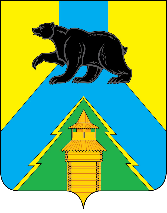 Российская ФедерацияИркутская областьУсть-Удинский районАДМИНИСТРАЦИЯПОСТАНОВЛЕНИЕ«29» декабря 2022 г. № 591п. Усть-УдаВ соответствии с Земельным кодексом Российской Федерации, Федеральным законом от 27 июля 2010 года № 210-ФЗ «Об организации предоставления государственных и муниципальных услуг», руководствуясь Положением о системе муниципальных правовых актов районного муниципального образования «Усть-Удинский район», утвержденного решением районной Думы от 25.07.2019 г. № 59/2/-РД,  на основании экспертного заключения на муниципальный нормативный правовой акт № 3461 от 24 октября 2022 года Иркутского областного государственного казенного учреждения «Институт муниципальной правовой информации имени М.М.Сперанского»,   руководствуясь статьями 22, 45 Устава муниципального образования «Усть-Удинский район», администрация Усть-Удинского района,ПОСТАНОВЛЯЕТ:В постановление об утверждении регламента внести следующие изменения: Наименование постановления изложить в следующей редакции: «Об утверждении административного регламента предоставления муниципальной услуги «Отнесение земель или земельных участков в составе таких земель к определенной категории земель или перевод земель и земельных участков в составе таких земель из одной категории в другую» на территории районного муниципального образования «Усть-Удинский район». П. 1 постановления изложить в следующей редакции: «Утвердить административный регламент предоставления муниципальной услуги «Отнесение земель или земельных участков в составе таких земель к определенной категории земель или перевод земель и земельных участков в составе таких земель из одной категории в другую» на территории районного муниципального образования «Усть-Удинский район».          (прилагается)».Внести в регламент предоставления муниципальной услуги следующие изменения: Использующиеся в тексте регламента слова «государственной», «государственная» - исключить.В пункт 1.1. изложить в следующей редакции: «Административный регламент предоставления муниципальной услуги «Отнесение земель или земельных участков в составе таких земель к определенной категории земель или перевод земель и земельных участков в составе таких земель из одной категории в другую» на территории районного муниципального образования «Усть-Удинский район», разработан в целях повышения качества и доступности предоставления муниципальной услуги, определяет стандарт, сроки и последовательность действий (административных процедур) при осуществлении полномочий в районом муниципальном образовании «Усть-Удинский район» Иркутской области.  Из пункта 2.8.2. исключить подпункт 2.Главу «Нормативно правовые акты, регулирующие предоставление муниципальной услуги» дополнить нумерацией пункта 2.7.Главу «Перечень услуг, которые являются необходимыми и обязательными для предоставления муниципальной услуги» дополнить нумерацией пункта 2.15.Главу «Срок и порядок регистрации запроса заявителя о предоставлении муниципальной услуги, в том числе в электронной форме» дополнить нумерацией пункта 2.19.    2.7. Из абзаца 5 пункта 2.24 исключить внутреннюю ссылку к п.6.7.     2.8. Изменить нумерацию пунктов:       -  п. 2.7 на п.2.8.                -  п. 2.15 на п.2.16.                -  п. 2.16 на п.2.18                -  п. 4.6  на п.4.4                -  п. 4.7 на п. 4.5                -  п. 4.8 на п. 4.6           2.9. Из пункта 3.9. исключить ссылку.          2.10. В графе утверждения Регламента слова «РМО Усть-Удинский район» заменить словами «Районное муниципальное образование «Усть-Удинский район».       3.Управлению делами администрации (О.С. Толмачева) опубликовать настоящее постановление с приложениями в установленном законом порядке.       4. Настоящее постановление вступает в силу со дня его официального опубликования.       5.Контроль, за исполнением настоящего постановления возложить на председателя Комитета по управлению муниципальным имуществом Усть-Удинского района Т.П. Рютину.Глава администрацииУсть-Удинского района                                                                                             С.Н.ЧемезовО внесении изменений в постановление администрации районного муниципального образования «Усть-Удинский район» и административный регламент предоставления муниципальной услуги «Отнесение земель или земельных участков в составе таких земель к определенной категории земель или перевод земель и земельных участков в составе таких земель из одной категории в другую» утвержденный постановлением администрации Усть-Удинского района от 02 августа 2022 г. № 366